………………………………………………Imię i nazwisko studenta………………………………………………Numer albumuPotwierdzenie odbycia praktyki zawodowejpo IV roku studiów (2-tygodniowa praktyka w zakresie pediatrii w placówkach  lecznictwa zamkniętego                    60 godzin)Celem praktyki jest:Zapoznanie się z organizacją Oddziału Dziecięcego /Kliniki/ i powiązaniach organizacyjnych Oddziału /Kliniki/ z lecznictwem otwartym.Ocena stanu dziecka i jego psychofizycznego rozwoju.Badanie fizykalne dziecka.Zasady udzielania pierwszej pomocy.Pogłębienie umiejętności właściwego rozpoznawania i różnicowania podstawowych jednostek chorobowych            ze szczególnym uwzględnieniem przypadków ostrych.Poznanie właściwej interpretacji wyników badań pracowniczych, radiologicznych, patomorfologicznych.Udział w wizytach lekarskich i zapoznanie się z zasadami prowadzenia dokumentacji choroby.Ocena stopnia nawodnienia niemowlęcia z ustaleniem wskazań do leczenia nawadniającego (ilość i skład płynu infuzyjnego).Ocena równowagi kwasowo-zasadowej u chorego dziecka, zwłaszcza niemowlęcia.Uczestniczenie w konsultacjach wielospecjalistycznych.W czasie praktyki student zobowiązany jest odbyć dwa całodobowe dyżury, w czasie których towarzyszy lekarzowi dyżurnemu we wszystkich czynnościach lekarskich.Potwierdzam odbycie praktyki w okresie od ...............................................  do .....................................................................................................................				.........................................................................Pieczątka ogólna jednostki					       Podpis i pieczęć Kierownika jednostki……………………………………………………….Podpis i pieczęć opiekuna praktyk SUM………………………………………………Imię i nazwisko studenta………………………………………………Numer albumuPotwierdzenie odbycia praktyki zawodowejpo IV roku studiów (2-tygodniowa praktyka w zakresie intensywnej terapii w placówkach lecznictwa zamkniętego 60 godzin)Celem praktyki w zakresie intensywnej terapii jest:Zapoznanie się z organizacją Oddziału Intensywnej TerapiiPoznanie zasad bezpieczeństwa okołooperacyjnego, przygotowanie pacjenta do operacji, wykonanie znieczulenia ogólnego i miejscowego oraz kontrolowanie sedacjiPoznanie leczenia pooperacyjnego z terapią przeciwbólową i monitorowaniem pooperacyjnymPoznanie wskazań i zasad stosowania intensywnej terapiiZapoznanie się z prowadzeniem resuscytacji krążeniowo- oddechowej.W czasie praktyki student zobowiązany jest odbyć jeden całodobowy dyżur lub dwóch dyżurów 12-godzinnych, w czasie których towarzyszy lekarzowi dyżurnemu we wszystkich czynnościach lekarskichPotwierdzam odbycie praktyki w okresie od ...............................................  do .....................................................................................................................				.........................................................................Pieczątka ogólna jednostki					       Podpis i pieczęć Kierownika jednostki……………………………………………………….Podpis i pieczęć opiekuna praktyk SUM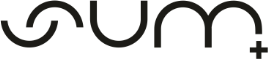 ŚLĄSKI  UNIWERSYTET  MEDYCZNY  W  KATOWICACHWYDZIAŁ NAUK MEDYCZNYCH W KATOWICACHDZIEKANATul. Medyków 18, 40-752 Katowicetel.: +48 32 2088669;   fax: +48 32 2528010adres e-mail: jnowakowska@sum.edu.plŚLĄSKI  UNIWERSYTET  MEDYCZNY  W  KATOWICACHWYDZIAŁ NAUK MEDYCZNYCH W KATOWICACHDZIEKANATul. Medyków 18, 40-752 Katowicetel.: +48 32 2088669;   fax: +48 32 2528010adres e-mail: jnowakowska@sum.edu.pl